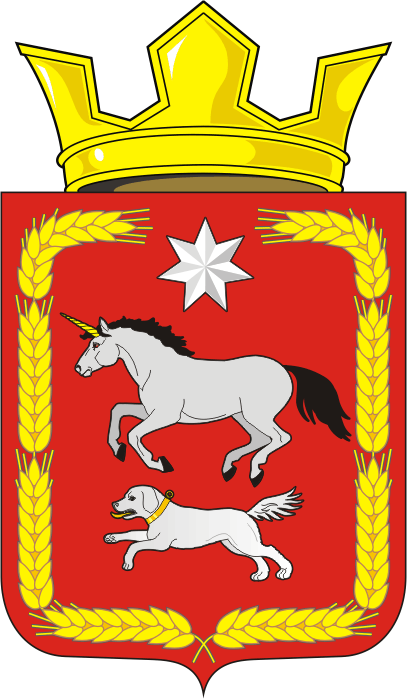 СОВЕТ ДЕПУТАТОВ муниципального образования КАИРОВСКИЙ СЕЛЬСОВЕТ саракташскОГО районА оренбургской областичетвертый созывР Е Ш Е Н И Евосьмого  заседания Совета депутатовКаировского сельсовета Саракташского района четвёртого созыва25 мая 2021 года                    с.Каировка                                   № 39Об установлении денежного содержания главе муниципального образования Каировский сельсовет Саракташского района Оренбургской областиВ соответствии со статьей 22 Федерального закона от 2 марта 2007 года № 25-ФЗ «О муниципальной службе в Российской Федерации», статьей 16 Закона Оренбургской области от 12.09.1997 года № 130/32-03  « О статусе выборного должностного лица местного самоуправления», Уставом муниципального образования  Каировский сельсовет Саракташского района Оренбургской области, с Федеральным законом от 06.10.2003 года № 131-ФЗ "Об общих принципах организации местного самоуправления в Российской Федерации", руководствуясь Уставом муниципального образования  Каировский сельсовет, Положением о порядке оплаты труда лиц, замещающих муниципальные должности и должности муниципальной службы муниципального образования Каировский сельсовет Саракташского района Оренбургской области (с изменениями №173 от 30.09.2019 г., №185 от 07.02.2020 г., №194 от 27.05.2020 г.) утвержденным решением Совета депутатов муниципального образования Каировский сельсовет от 04.10.2016 № 57Совет депутатов Каировского сельсоветаР Е Ш И Л:1. Установить главе муниципального образования Каировский сельсовет Саракташского района Оренбургской области Логвиненко Алексею Николаевичу следующее  ежемесячное денежное содержание с 27 мая 2021 года:1.1. Месячный должностной оклад в размере – 11 516,00 руб;1.2. Ежемесячное денежное поощрение в размере – 120% от должностного оклада;1.3. Районный коэффициент в размере – 1,15%.1.4. Единовременную выплату при предоставлении ежегодного оплачиваемого отпуска в размере двух должностных окладов.2. Распространить действие Положение о порядке оплаты труда лиц, замещающих муниципальные должности и должности муниципальной службы муниципального образования Каировский сельсовет Саракташского района Оренбургской области (с изменениями №173 от 30.09.2019 г., №185 от 07.02.2020 г., №194 от 27.05.2020 г.) утвержденное решением Совета депутатов муниципального образования Каировский сельсовет от 04.10.2016 № 57.3. Денежное содержание главы муниципального образования Каировский сельсовет подлежит индексации в порядке и в случаях, установленных трудовым законодательством и иными нормативными правовыми актами Российской Федерации и  Оренбургской области4. Настоящее решение вступает в силу после его обнародования и подлежит размещению на официальном сайте администрации Каировского сельсовета.5. Контроль за исполнением настоящего решения возложить на постоянную комиссию по мандатным вопросам, вопросам местного самоуправления, законности, правопорядка, работе с общественными и религиозными объединениями, национальным вопросам и делам военнослужащих (Тонова С.Я.)Председатель Советадепутатов Каировского  сельсовета                                               О.А. ПятковаРазослано: депутатам сельсовета - 10, прокуратуре района, бухгалтерии администрации, в дело.